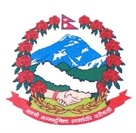 Statement by the delegation of Nepal41st session of the Working Group on the Universal Periodic ReviewUPR of Morocco, 8 November 2022Time:  55 Secs                                                                                             Words: 121Mr. President,Nepal warmly welcomes the delegation of the Kingdom of Morocco to the fourth cycle of UPR and thanks them for the presentation of national report.Nepal appreciates the ratification of the First Optional Protocol to the ICCPR and the Optional Protocol to the CEDAW and wish for its effective implementation.We take positive note of the adoption of the National Action Plan for Democracy and Human Rights.While wishing Morocco a successful fourth cycle review, we recommend the following for their consideration:Consider ratifying the Second Optional Protocol to the ICCPR aiming at the abolition of death penalty. Continue efforts to enhance participation of women in the political and public life.Thank you.